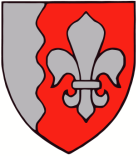 JÕELÄHTME VALLAVALITSUS	Majandus- ja KommunikatsiooniministeeriumMuinsuskaitseametPäästeamet	Maardu Linnavalitsus							         21.10.2022 nr 6-4/6262Iru küla Saha-Loo tee 10 maaüksuse detailplaneeringTeatame Teile, et Iru küla Saha-Loo tee 10 maaüksuse detailplaneeringu avalik väljapanek toimub 14.11. – 28.11.2022. Iru küla Saha-Loo tee 10 maaüksuse detailplaneeringu koostamine algatati Jõelähtme Vallavalitsuse 07.07.2022 korraldusega nr 618. Planeeringuala hõlmab Iru küla, Saha-Loo tee 10 maaüksust (katastritunnus 24504:002:0374, pindala 16 871 m2, sihtotstarve 100% ärimaa) ja munitsipaalomandis olevat Välja tee kinnistut (katastritunnus 24504:002:0488, pindala 3403 m2, sihtotstarve 100% transpordimaa) ca 2000 m2 ulatuses. Planeeritav ala asub Iru küla lõunapoolses osas, juurdepääsuga Saha-Loo teelt ning on ümbritsetud äri- ja tootmismaa kruntidega.Detailplaneeringu eesmärk on kinnistu sihtotstarbe muutmine ja ehitusõiguse ja hoonestustingimuste määramine piirkonda sobiva tootmis- ja ärifunktsiooniga hoone kavandamiseks. Samuti lahendatakse planeeringuala tehnovõrkudega varustamine ja seatakse keskkonnatingimused planeeringuga kavandatu elluviimiseks. Planeeringuala suurus on ca 1,9 ha. Detailplaneeringu algatamise taotlus on kehtiva üldplaneeringu kohane.Detailplaneeringu materjalidega saab tutvuda väljapaneku ajal Jõelähtme valla kodulehel (joelahtme.kovtp.ee) ning kaardirakenduses EVALD (http://service.eomap.ee/joelahtmevald/). Jõelähtme vallamajas kohapeal materjalidega tutvumiseks võtke eelnevalt ühendust vallavalitsuse planeeringuspetsialistiga: Maike Heido, telefon 605 4851, e-post maike.heido@joelahtme.ee.Arvamused ning ettepanekud saata e-posti aadressile kantselei@joelahtme.ee või paberkandjal Jõelähtme Vallavalitsusele aadressil Postijaama tee 7, Jõelähtme küla, 74202, Jõelähtme vald.Lugupidamisega(digitaalset allkirjastatud)Andrus UmbojavallavanemGerli Kelkgerli@joelahtme.ee 